Appel à ProjetsGénéraliser le tri à la source des biodéchetsen Occitanie	Volet administratifDossier de candidature à adresser à : LISTE DES PIECES A JOINDRE AU DOSSIER DE CANDIDATURE FICHE D’IDENTIFICATION DU PORTEUR DE PROJETATTESTATION SUR L’HONNEURJe soussigné,  Prénom NOM…………………………………………………………………………………Fonction : ……………………………………………………………………………………en qualité du signataire et représentant légal (ou signataire avec délégation de représentant légal),certifie : Exactes et sincères les informations présentées dans le dossier, Pouvoir m’engager financièrement dans le projet présenté, Respecter les délais de réalisation inscrits dans le présent dossier, Etre en règle à l’égard de la réglementation en vigueur, notamment fiscale, sociale et environnementale,Respecter les règles de la commande publique,Que l’opération pour laquelle je sollicite une aide financière n’a pas commencé ou qu’elle n’a pas donné lieu à des engagements fermes (marché signé, commande signée, devis acceptés…)M’engager à associer l’ADEME et la REGION dans le suivi du projet visé par le présent dossier en cas de financement de celui-ci et à mettre en place une organisation garantissant la qualité des informations techniques, organisationnelles et économiques permettant l’évaluation des résultats, M’engager à associer l’ADEME et la REGION lors de la mise au point d’actions de communication et d’information du public (inauguration d’installation, …) et à mentionner dans tous les supports de communication l’ADEME et la REGION comme partenaires en apposant sur chaque support de communication produit le logo de l'ADEME Occitanie et de la REGION Occitanie. Il fournira à l'ADEME et la REGION les versions finalisées des supports avant leur réalisation, afin d'obtenir leur accord au préalable. Fait à ………………….………………, le ……… / ………. / ……………. Tampon et signature de la personne habilitée à engager la structure FICHE DE SITUATION DU CANDIDAT PAR RAPPORT AUX PRE-REQUIS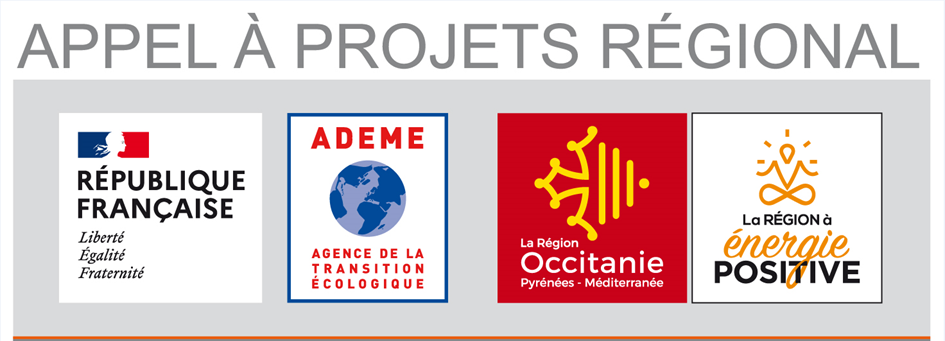 Porteur du projetObjet de la demandeCoût total de l’opération (€ TTC/HT)Montant de l’aide sollicitéeDate de dépôt du dossier8 avril 20229 septembre 2022Le dossier de candidature à compléter est constitué de :Un volet administratifUn volet technique (annexes 1, 2, 3 ou 4, selon la nature du ou des projets)Un volet financier (annexe 5)ADEMERégionUn dépôt en ligne sur la Plate-Forme AGIR pour la Transition Ecologique :https://agirpourlatransition.ademe.fr/ à actualiserEn version papier à :Madame la Présidente du Conseil RégionalHôtel de Région, Appel à projets Biodéchets22 boulevard du Maréchal Juin31406 TOULOUSE Cedex 9Par courriel :economie-circulaire@laregion.fr en précisant dans l’objet « Réponse AAP Biodéchets_Nom du porteur de projet_Numéro du département »VOLET ADMINISTRATIF, pièces à fournir à la Région uniquement Courrier d’accompagnement de la candidature, signée de la personne ayant qualité pour engager la structure La fiche d’identification du porteur de projet (cf. p3)L’attestation sur l’honneur (cf. p4) Délibération approuvant l’opération, son plan de financement, autorisant le représentant de la structure à solliciter la subventionRIB Fiche INSEE/SIRENE Une attestation de récupération / non récupération de la TVA (conforme au régime TVA déclaré p3)VOLET TECHNIQUE Fiche de situation du candidat par rapport aux pré-requis à respecter (cf. p5) Et selon la nature de l’opération portée par le candidat, le ou les dossiers techniques en annexe sont à renseigner et compléter avec les pièces jointes demandéesAnnexe 1 : Dossier technique de demande d’aide pour la réalisation d’une étude Annexe 2 : Dossier technique de demande d’aide pour la mise en place opérationnelle d’équipements de collecte séparée des biodéchets Annexe 3 : Dossier technique de demande d’aide pour la mise en place d’une opération de gestion collective de proximité des biodéchets Annexe 4 : Dossier technique de demande d’aide pour la mise en place d’une opération globale de prévention de la production des déchets verts (pour la demande ADEME,  des documents sont à enregistrer sur la plate-forme AGIR pour la Transition Ecologique, dans la section « Documents » )VOLET FINANCIER (pour la demande ADEME, à enregistrer en pièces jointes sur la plate-forme AGIR pour la Transition Ecologique, dans la section « Documents »)Annexe 5 : Tableur de présentation des dépenses prévisionnelles et du plan de financement de l’opération Dénomination Sociale Dénomination Sociale Forme  juridiqueCode catégorie juridiqueForme  juridiqueCode catégorie juridiqueAdresse siège social   Adresse siège social   adresse : adresse : code postal : code postal : ville : n° tél : n° tél : fax : N° Siret  N° Siret  Code NAF Code NAF REPRESENTANT LEGAL  REPRESENTANT LEGAL  REPRESENTANT LEGAL  REPRESENTANT LEGAL  REPRESENTANT LEGAL  REPRESENTANT LEGAL  Civilité Nom : Prénom : Fonction adresse code postal ville : Tél. E-mail : Personne en charge du suivi technique du projet Personne en charge du suivi technique du projet Personne en charge du suivi technique du projet Personne en charge du suivi technique du projet Personne en charge du suivi technique du projet Personne en charge du suivi technique du projet Civilité Nom : Prénom : Fonction adresse code postal ville : Tél. E-mail : Personne en charge du suivi administratif et financier du projet Personne en charge du suivi administratif et financier du projet Personne en charge du suivi administratif et financier du projet Personne en charge du suivi administratif et financier du projet Personne en charge du suivi administratif et financier du projet Personne en charge du suivi administratif et financier du projet Civilité Nom : Prénom : Fonction adresse code postal ville : Tél. E-mail : Régime de TVA : Régime de TVA : Régime de TVA : Régime de TVA : Régime de TVA : Régime de TVA :  ASSUJETTI :         ASSUJETTI PARTIEL :          NON ASSUJETTI :              FCTVA :  Point d’information : Les dépenses doivent être les coûts réels supportés :Assujetti à la TVA, indiquez les dépenses en HTNon assujetti à la TVA, indiquez les dépenses en TTCAssujetti partiellement à la TVA ou, indiquez les dépenses en HT en ajoutant la TVA non récupérableSoumis au régime du FCTVA, indiquez les dépenses en HT  ASSUJETTI :         ASSUJETTI PARTIEL :          NON ASSUJETTI :              FCTVA :  Point d’information : Les dépenses doivent être les coûts réels supportés :Assujetti à la TVA, indiquez les dépenses en HTNon assujetti à la TVA, indiquez les dépenses en TTCAssujetti partiellement à la TVA ou, indiquez les dépenses en HT en ajoutant la TVA non récupérableSoumis au régime du FCTVA, indiquez les dépenses en HT  ASSUJETTI :         ASSUJETTI PARTIEL :          NON ASSUJETTI :              FCTVA :  Point d’information : Les dépenses doivent être les coûts réels supportés :Assujetti à la TVA, indiquez les dépenses en HTNon assujetti à la TVA, indiquez les dépenses en TTCAssujetti partiellement à la TVA ou, indiquez les dépenses en HT en ajoutant la TVA non récupérableSoumis au régime du FCTVA, indiquez les dépenses en HT  ASSUJETTI :         ASSUJETTI PARTIEL :          NON ASSUJETTI :              FCTVA :  Point d’information : Les dépenses doivent être les coûts réels supportés :Assujetti à la TVA, indiquez les dépenses en HTNon assujetti à la TVA, indiquez les dépenses en TTCAssujetti partiellement à la TVA ou, indiquez les dépenses en HT en ajoutant la TVA non récupérableSoumis au régime du FCTVA, indiquez les dépenses en HT  ASSUJETTI :         ASSUJETTI PARTIEL :          NON ASSUJETTI :              FCTVA :  Point d’information : Les dépenses doivent être les coûts réels supportés :Assujetti à la TVA, indiquez les dépenses en HTNon assujetti à la TVA, indiquez les dépenses en TTCAssujetti partiellement à la TVA ou, indiquez les dépenses en HT en ajoutant la TVA non récupérableSoumis au régime du FCTVA, indiquez les dépenses en HT  ASSUJETTI :         ASSUJETTI PARTIEL :          NON ASSUJETTI :              FCTVA :  Point d’information : Les dépenses doivent être les coûts réels supportés :Assujetti à la TVA, indiquez les dépenses en HTNon assujetti à la TVA, indiquez les dépenses en TTCAssujetti partiellement à la TVA ou, indiquez les dépenses en HT en ajoutant la TVA non récupérableSoumis au régime du FCTVA, indiquez les dépenses en HT Pour tous les dossiers, et selon la compétence du demandeur PLPDMA :		 adopté (joindre la délibération) en cours d’adoption (joindre un courrier d’engagement avec le calendrier de réalisation)Matrice des coûts de gestion du SPGD : saisie et validée dans SINOE pour l’année ………	 (joindre une copie de la matrice)Réponse à l’enquête collecte ADEME / ORDECO : oui	              (joindre une attestation)Rapport annuel sur la qualité et le prix du service public de prévention et gestion des déchets :  publié 	date du dernier rapport : …………..Pour les dossiers de mise en place opérationnelle d’équipements de collecte sélective des biodéchetsRedevance spéciale pour les projets intégrant une partie minoritaire des déchets des professionnels : effective, depuis ………. en projet (joindre une attestation d’engagement avec le calendrier de mise en œuvre)Exutoire de traitement :Lieu d’implantation : …………………………………………………………Exploitant : ………………………………………………  site agréé pour l’accueil de sous-produits animaux SPAn3, en date du ………………………  site engagé dans une démarche d’obtention de l’agrément SPAn3 (joindre une attestation) site engagé dans une démarche qualité du compost : normalisation   ………………………………………., en date du ……………………………… labellisation ……………………………………………., en date du …………………………… démarche en projet   (préciser l’avancement dans le dossier de candidature)Pour les dossiers de déploiement de la gestion collective de proximité des biodéchets Formation Maître Composteur : Maître Composteur en charge du projet     NOM : ……………………………………………..    Année de formation : ………………… Plan de formation pour contribuer à la montée en compétence des acteurs sur le territoire  (à détailler dans le dossier de candidature)